Расположение участников Кластера на карте Санкт-Петербурга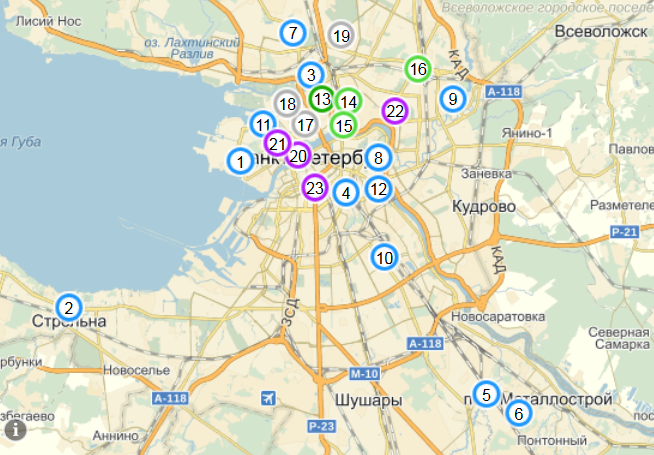 Промышленный блок:1. ЗАО Вертекс2. ЗАО Биокад3. ГК Герофарм4. ООО НТФФ Полисан5. ФГУП СКТБ Технолог6. Активный компонент7. ООО Лангфарм8. Галенофарм9. Солофарм10. ООО «Фармпроект»11. ООО «Фарма Вам»12. ООО «Научно-исследовательский центр целевой доставки лекарств»Научно-образовательный блок:13. ГБОУ ВПО Санкт-Петербургская химико-фармацевтическая академия14. ГБОУ ВПО Санкт-Петербургский государственный медицинский университет им. Павлова15. ГБОУ ВПО Военно-медицинская академия им. Кирова16. ГБОУ ВПО Северо-западный университет им. Мечникова17. Федеральное государственное бюджетное учреждение "Научно-исследовательский институт экспериментальной медицины" Северо-Западного отделения Российской академии медицинских наук18. Научно-исследовательский институт гриппа19. Федеральное государственное бюджетное учреждение науки Институт физиологии им. И.П. Павлова Российской академии наук